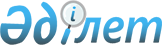 Об образовании избирательных участков по Абайскому району
					
			Утративший силу
			
			
		
					Решение акима Абайского района Карагандинской области от 24 февраля 2015 года № 01. Зарегистрировано Департаментом юстиции Карагандинской области 6 марта 2015 года № 3014. Утратило силу решением акима Абайского района Карагандинской области от 21 октября 2015 года N 06      Сноска. Утратило силу решением акима Абайского района Карагандинской области от 21.10.2015 N 06 (вводится в действие со дня первого официального опубликования).      Примечание РЦПИ:

      В тексте документа сохранена пунктуация и орфография оригинала.

      В соответствии со статьей 23 Конституционного Закона Республики Казахстан от 28 сентября 1995 года "О выборах в Республике Казахстан" аким Абайского района РЕШИЛ:

      1. 

Образовать избирательные участки на территории Абайского района согласно приложению 1 к настоящему решению.

      2. 

Признать утратившими силу решения акима Абайского района согласно приложению 2 к настоящему решению.

      3. 

Контроль за исполнением настоящего решения возложить на руководителя аппатара акима Абайского района Кабдуалиеву Клару Бапаровну.

      4. 

Настоящее решение вводится в действие со дня его первого официального опубликования.

 

  

Перечень избирательных участков по Абайскому району

  

Перечень решений акима Абайского района утративших силу

      1. Решение акима Абайского района от 18 мая 2007 года № 3 "Об образовании избирательных участков по Абайскому району" (зарегистрировано в Реестре государственной регистрации нормативных правовых актов за № 8-9-32, опубликовано в районной газете "Абай-Ақиқат" от 23 июня 2007 года № 25);



      2. Решение акима Абайского района от 26 февраля 2009 года № 1 "О внесении изменений в решение акима Абайского района от 18 мая 2007 года № 3 "Об образовании избирательных участков по Абайскому району" (зарегистрировано в Реестре государственной регистрации нормативных правовых актов за № 8-9-55, опубликовано в районной газете "Абай-Ақиқат" от 3 апреля 2009 года № 15);



      3. Решение акима Абайского района от 31 декабря 2010 года № 3 "О внесении изменений и дополнений в решение акима Абайского района от 18 мая 2007 года № 3 "Об образовании избирательных участков по Абайскому району" (зарегистрировано в Реестре государственной регистрации нормативных правовых актов за № 8-9-100, опубликовано в районной газете "Абай-Ақиқат" от 28 января 2011 года № 4);



      4. Решением акима Абайского района от 17 ноября 2011 года № 2 "О внесении изменений и дополнений в решение акима Абайского района от 18 мая 2007 года № 3 "Об образовании избирательных участков по Абайскому району" (зарегистрировано в Реестре государственной регистрации нормативных правовых актов за № 8-9-108, опубликовано в районной газете "Абай-Ақиқат" от 19 ноября 2011 года № 46).

 
					© 2012. РГП на ПХВ «Институт законодательства и правовой информации Республики Казахстан» Министерства юстиции Республики Казахстан
				

      Аким Абайского районаС. Шайдаров

Приложение 1

к решению акима Абайского района

от 24 февраля 2015 ж. № 1

п/п

 № избирательного участка

 центр избирательного участка

 адрес избирательного участка

 границы избирательного участка

 

1.

 № 631

 здание Абайского филиала Карагандинского политехнического колледжа

 город Абай, улица Карла Маркса, 3-5

 город Абай, улица Карла Маркса, дома N 1а, 4, 4а, 6, 6а, 8, 8а, 22, 24;

город Абай, улица Железнодорожная, дома N 2, 3, 5, 7, 9, 11, 13;

город Абай, улица Ержанова, дома N 5, 7, 9, 11, 13, 13а, 21, 23, 25, 27, 29, 31, 37, 37а, 37б, 39, 12, 12а, 20, 22, 24, 26, 28, 30, 40, 44, 45, 26а, 36, 38, 38а;

город Абай, переулок Автомобилистов, дома N 3, 5, 7, 7а, 9, 11, 13, 4, 6, 8, 10, 12, 14, 16, 18, 20, 22, 24;

город Абай, переулок Медицинский, дома N 1, 3, 5, 7, 9, 11, 13, 15, 17, 19, 21, 23, 2, 4, 6, 8, 10, 12, 14, 16, 18, 20, 22;

город Абай, улица 10 лет Независимости Республики Казахстан, дома N 10, 16, 16а, 1, 3, 5, 7, 9, 13, 15, 17, 19, 19а, 19б;

город Абай, улица Гете, дома N 4, 6, 8, 10, 12, 14, 16, 18, 20, 22, 24, 5, 7, 9, 11, 13, 15, 17, 19, 21, 23, 24а, 24б, 24в, 18а;

город Абай, улица Энгельса, дома N 2, 4, 6, 8, 10, 12, 14, 16, 18, 20;

город Абай, улица Ленина, дома N 1, 2, 3, 4, 5, 6, 7, 8, 9, 10, 11, 12, 13, 14, 15, 16, 16а, 17, 18, 18а, 19, 20, 20а, 20б, 20в;

 

2

 № 632

 здание школы-лицея N 14

 город Абай, улица Карла Маркса, 39

 город Абай, 30А квартал дом N 17;

город Абай, 29А квартал, дома N 1, 2, 3;

город Абай, улица Промышленная, дома N 19, 21, 23, 25, 27, 29, 33, 35, 37, 39, 41, 43, 45, 49;

город Абай, улица Степная, дом N 7;

город Абай, переулок 1 Строительный, дома N 3, 5, 7, 9, 11, 13, 19, 21, 23, 25, 27, 29, 4, 6, 8, 10, 12, 14, 16, 18, 20, 22, 24;

город Абай, переулок 3 Строительный, дома N 2, 4, 6, 8, 10, 12, 14, 16, 18, 20, 22, 24, 26, 28, 30, 32, 1, 3, 5, 7, 9, 11, 13, 19, 21, 23, 25, 27, 29, 31, 35, 37, 39, 41, 43, 45;

 

3

 № 633

 здание школы - гимназии N 10

 город Абай, 2 микрорайон, 35а

 город Абай, 2 микрорайон, дома N 2, 3, 4, 27, 28, 30;

 

4

 № 634

 здание школы - гимназии N 10

 город Абай, 2 микрорайон, 35а

 город Абай, 2 микрорайон, дома N 1а, 5, 6, 8, 9, 11;

 

5

 № 635

 здание музыкальной школы

 город Абай, улица Карла Маркса, 43

 город Абай, улица Промышленная, дома N 22, 26, 26а, 28, 28а;

город Абай, проспект Победы, дома N 2, 2а, 2б, 4, 6, 8;

город Абай, улица Абая, дома N 56, 58;

город Абай, улица Калинина, дома N 25, 27;

 

6

 № 636

 здание бывшей средней школы N 5

 город Абай, 3 микрорайон, дом 43

 город Абай, 3 микрорайон, дома N 1, 2, 3, 4, 5, 6, 7;

 

7

 № 637

 здание бывшей средней школы N 5

 город Абай, 3 микрорайон, дом 43

 город Абай, 3 микрорайон, дома N 37, 38, 39, 40, 41;

 

8

 № 638

 здание бывшей средней школы N 5

 город Абай, 3 микрорайон, дом 43

 город Абай, 3 микрорайон, дома N 8, 9, 10, 11, 12, 15;

 

9

 № 639

 здание средней общеобразовательной школы N 1

 город Абай, переулок Гагарина,10а

 город Абай, улица Калинина, дома N 33, 35, 39;

город Абай, проспект Победы, дома N 16, 16а, 16б, 18;

город Абай, улица Абая, дома N 53, 55;

 

10

 № 640

 здание средней общеобразовательной школы N 1

 город Абай, переулок Гагарина, 10а

 город Абай, 4 микрорайон, дома N 17, 18, 19, 20, 21, 22, 10, 14, 15, 16, 35;

город Абай, улица Школьная, дома N 32, 39, 41, 43, 45, 47, 57, 59, 61, 63, 65, 67, 69, 71, 73, 75, 77, 79, 81, 83, 85, 87, 62, 60, 64, 66, 70;

город Абай, улица Шахтерская;

город Абай, улица Транспортная;

город Абай, улица Южная;

город Абай, улица Интернациональная;

город Абай, улица Байжанова;

город Абай, улица Автомобилистов;

город Абай, улица Таттимбета;

город Абай, переулок Энтузиастов;

город Абай, Зональная подстанция, дом 2;

город Абай, улица Юбилейная, дома N 2, 5, 6, 7, 4;

город Абай, улица Абая, дома N 33, 35, 37, 39, 41, 43;

город Абай, улица Калинина, дома N 41, 43, 45, 47, 49, 51, 48, 50, 52, 54, 56, 58, 60, 62, 64, 66, 68, 70, 72, 74, 76, 78, 78а, 80, 80а, 82, 84, 86, 88, 90, 92, 94, 96, 98, 100, 101, 102, 103, 104, 105, 106, 107, 108, 109, 110, 111, 112, 113, 114, 116, 118, 120, 122, 126, 128, 130, 132, 134, 136, 138;

город Абай, улица Коммунальная, дома N 1, 3, 5, 7, 9, 11, 13, 15, 17, 19, 21, 23, 25, 27, 29, 31, 33, 35, 37, 39, 41, 43, 45, 47, 49, 51, 53, 55, 61, 63, 65, 67, 69, 71, 73, 75, 77, 79, 81, 83, 85, 87, 89, 91, 93, 95, 97, 99, 2, 4, 6, 8, 10, 12, 14, 16, 18, 20, 22, 24, 26, 28, 30, 32, 34, 36, 38, 40, 42, 44, 46, 48, 50, 52, 54, 56, 58, 60, 62, 64, 66, 68, 70, 72, 74, 76;

город Абай, улица Гагарина, дома N 1, 3, 5, 7, 9, 11, 13, 15, 17, 19, 21, 23, 25, 27, 29, 31, 33, 35, 37, 39, 41, 43, 45, 20, 22, 24, 26;

город Абай, переулок Стадионный, дома N 1, 3, 5, 7, 9, 11, 13, 15, 15а, 17, 19, 21, 23, 25, 27, 29, 31, 33, 35, 37, 39, 2, 4, 6, 8, 10, 12, 14, 16, 18, 20, 22, 24, 26, 28, 30, 32, 34, 36, 38, 40, 42, 44, 18а;

город Абай, улица Курчатова, дом N 16;

город Абай, переулок Железнодорожный, дома N 1, 1а, 2, 3, 4, 5, 7;

город Абай, переулок Гагарина;

 

11

 № 641

 здание школы-лицея N 14

 город Абай, улица Карла Маркса, 39

 город Абай, улица Энгельса, дома N 1, 2, 3, 5, 7, 9, 11, 13, 13а, 15, 17, 19, 21, 23;

город Абай, улица Промышленная, дома N 51, 53, 55, 57, 59, 61, 63;

город Абай, улица Ержанова, дома N 45, 45а, 47, 47а, 49, 49а, 51, 51а, 53, 53а, 55, 55а, 48а, 48б, 48, 50;

город Абай, переулок 4 Cтроительный, дома N 1, 3, 5, 7, 9, 11, 13, 19, 21, 23, 25, 27, 29, 31, 2, 4, 6, 8, 10, 12, 14, 16, 18, 20, 22, 24, 26, 28, 30, 32;

город Абай, переулок Калинина, дома N 2, 3, 4, 6, 8, 10, 12, 14, 16, 18, 20, 22;

город Абай, переулок Горняков, дома N 1, 3, 5, 7, 9, 11, 13, 15, 17, 19, 21, 23, 25, 27, 29, 31, 35, 37;

город Абай, улица Калинина, дома N 1, 3, 5, 7, 9, 11, 13, 15, 17, 19, 21, 2, 4, 6, 8, 10, 12, 14, 16, 18, 20, 22, 24, 26, 28, 30, 32, 34, 36, 38;

город Абай, улица Карла Маркса, дома N 26, 28, 30, 31, 33, 35, 37;

город Абай, переулок Горняков, дома N 2, 4, 6, 8, 10, 12, 14, 16, 18, 20;

 

12

 № 642

 Здание детско - юношеской спортивной школы

 город Абай, улица Ленина, дом 46

 город Абай, улица Калинина, дома N 40, 44;

город Абай, улица Абая, дома N 46, 48, 50, 52;

город Абай, улица Энгельса, дома N 25, 27, 33, 35, 37;

город Абай, улица Гагарина, дома N 4, 4а, 6, 6а, 8, 8а, 10, 12;

город Абай, улица Энгельса, дома N 34, 36, 38, 40;

город Абай, улица Абая, дома N 25, 27, 29;

 

13

 № 643

 здание районного дома культуры

 город Абай, улица Абая, дом 23а

 город Абай, улица Карла Маркса, дома N 23, 23а, 25, 27;

город Абай, улица Энгельса, дома N 22, 24, 26, 28, 30, 32, 22а, 24а, 28а, 30а;

город Абай, улица Ауэзова, дома N 25, 27, 29, 31, 33, 26, 28, 32, 34;

город Абай, улица Абая, дома N 19, 21, 23, 34, 36, 40, 40а, 42, 44;

город Абай, улица Ленина, дома N 23, 23а, 25, 27, 29, 31, 33, 34, 35, 36, 36а, 38, 40, 40а, 44;

город Абай, улица Курчатова, дома N 2, 4, 6, 8, 10;

город Абай, улица 10 лет Независимости Республики Казахстан, дома N 37, 39;

 

14

 № 644

 здание управления государственного санитарно-эпидемиологического надзора по Абайскому району

 город Абай, улица Гете, дом 26

 город Абай, улица Карла Маркса, дома N 1, 9, 11, 13, 13а, 13б, 15, 17, 17а, 19, 15а;

город Абай, улица 10 лет Независимости Республики Казахстан, дома N 18, 20, 24, 26, 27а, 30, 32, 21, 23, 23а, 25, 27, 27а, 29, 31, 31а, 33, 35;

город Абай, улица Ауэзова, дома N 1, 3, 5, 5а, 7, 9, 13, 15, 16, 17, 17а, 21, 23, 21, 23, 2, 4, 6, 10, 12, 18, 20, 24;

город Абай, улица Ленина, дома N 24, 26, 26а, 28, 28а, 30, 30а, 32, 34;

город Абай, улица Абая, дома N 16, 18, 20, 22, 24, 30, 32, 38;

город Абай, переулок Центральный, дома N 1, 3, 5, 7, 9, 11, 13, 15, 17, 19, 21, 23, 25, 29, 31, 33, 35, 37, 43, 45, 47, 49, 51, 53, 2, 4, 6, 8, 10, 12, 14, 16, 18, 20, 22, 26, 28, 30, 32, 34, 36, 38, 42, 44, 46;

город Абай, улица Гете, дома N 27, 29, 31, 33, 35, 37, 39, 41, 43, 45, 47, 49;

 

15

 № 645

 здание средней общеобразовательной школы N 12

 город Абай, улица Школьная, 12

 город Абай, улица Железнодорожная, дома N 4, 6, 8, 10, 14, 16, 18, 20, 22, 24, 26, 30, 32, 34, 36, 38, 40, 42, 44, 46, 48, 31, 33, 35, 37, 39, 41, 89, 91, 93, 95, 97, 99, 101, 103, 43, 45, 47, 49, 51, 53, 55, 57, 59, 61, 63, 65, 67, 69, 71, 73, 75, 77, 79, 81, 83, 85, 87, 105, 111, 113, 115, 117, 119, 121, 123, 125, 127, 129, 131, 133, 135, 137, 139, 141, 143, 145, 147, 149, 151, 153, 155, 157, 159, 160, 161, 163, 165, 167, 169, 171, 173, 175, 177, 179, 180, 181, 183, 185, 187, 189, 50, 52, 54, 56, 58, 60, 62;

город Абай, улица Абая, дома N 6, 8, 10, 12, 3, 5, 7, 9, 11, 13;

город Абай, переулок Первомайский, дома N 3, 5, 7, 8, 9, 11, 13, 2, 4, 4а;

город Абай, улица 10 лет Независимости Республики Казахстан, дома N 38, 40, 42, 44, 46, 48, 43, 45, 47, 49, 51, 53, 55, 57;

город Абай, улица Гете, дома N 30, 32, 34, 36, 38, 51, 53, 55, 57, 59;

город Абай, улица Школьная, дома N 1, 3, 4, 5, 5а, 6а, 7а, 8, 11, 15, 21, 21а, 23а, 23б, 20, 22, 24, 25, 26, 28, 30, 24а, 26а, 27, 29, 31, 33, 34, 35, 37, 36, 38, 40, 40а, 42, 44, 46, 48, 49, 51, 53, 55;

город Абай, переулок Школьный, дома N 2, 4, 6, 8, 10, 12, 14, 16, 18, 20, 22, 24, 1, 3, 5, 7, 9, 11, 13, 15, 17, 19, 21, 23, 25, 27, 29, 31, 33, 35, 37, 39, 41, 43, 45, 47;

город Абай, улица Ленина, дома N 41, 43, 45, 47, 49, 51, 53, 55, 57, 50, 52, 54, 56, 57, 58, 60, 62, 64;

город Абай, улица Курчатова, дома N 1, 3, 5, 7, 9, 11, 13, 15, 15а, 17, 19, 21, 23, 25, 27, 29, 31, 33, 35, 37, 39;

город Абай, переулок 1 Школьный, дома N 1, 3, 5, 7, 9, 11, 13, 15, 17, 19, 21, 23, 25, 27, 29, 31, 33, 35, 37, 39, 41, 43, 45, 4, 6, 8, 10, 12, 14, 16, 20, 22;

город Абай, улица Энгельса, дома N 44, 46, 48, 50, 52, 54, 56, 58, 60, 39, 41, 43, 45, 47, 49, 51, 53, 55, 57, 59;

город Абай, переулок Угольный, дома N 1, 3, 5, 7, 9, 11, 13, 15, 2, 4, 6, 8, 10, 12, 14, 16, 18, 20;

город Абай, переулок 2 Школьный, дома N 1, 3, 5, 7, 9, 11, 2, 4, 6, 8, 10, 12, 14, 16, 18, 20, 22, 24;

город Абай, улица Межквартальная, дома N 1, 3, 5, 7, 9, 11, 13, 15, 17, 19, 2, 4, 6, 8, 10, 12, 14, 16, 18, 20, 22;

 

16

 № 646

 средняя школа N 8 поселка Кзыл

 поселок Кзыл

 поселок Кзыл и поселок Восточный;

 

17

 № 647

 средняя школа N 4 поселка Вольный

 поселок Вольный

 поселок Вольный и дома у шахты "Абайская";

 

18

 № 648

 средняя школа № 6 поселка Караган

 поселок Караган

 поселок Новый Караган, поселок Северный Караган, поселок Южный Караган и дома бывшей шахты N 2;

 

19

 № 649

 средняя школа № 15 поселка Карабас

 поселок Карабас

 поселок Карабас: улица Рабочая, улица Садовая, улица Зеленая, улица Мира, улица Дзержинского, улица Нагорная, улица Линейная, улица Джамбула, улица Пролетарская, улица Молодежная, улица Советская, улица Строительная, улица Степная, дом N 1, улица Вокзальная, 35 объект, улица Железнодорожная;

 

20

 № 650

 Дом культуры поселка Карабас

 поселок Карабас

 поселок Карабас: улица Интернациональная, улица Парковая, улица Почтовая, улица Кирова, улица Песчаная, улица Школьная, улица Заводская, улица Октябрьская, улица Трансформаторная, улица Новая, Разъезд N 746;

 

21

 № 651

 здание Коммунального государственного казенного предприятия "Центральная больница города Абая"

 город Абай, улица Промышленная, дом 77

 город Абай, Коммунальное государственное казенное предприятие "Центральная больница города Абая";

город Абай, Центр реабилитации одиноких инвалидов и пенсионеров;

 

22

 № 652

 воинская часть 6505 поселка Карабас

 воинская часть 6505 поселка Карабас

 воинская часть 6505 поселка Карабас и 7 рота поселка Северный Караган;

 

23

 № 653

 здание дома культуры "Энергетик"

 поселок Топар, улица Казыбек би, дом 5

 поселок Топар, улица Сары-Арка, дома N 25, 27, 29, 31, 33, 35, 39;

поселок Топар, улица Казыбек би, дома N 2, 4, 6, 8, 10, 12, 14, 16, 18, 18а, 20, 22, 24;

поселок Топар, улица Бульвар Юности, дома N 1, 2, 3, 4, 5, 6, 7, 8, 9, 10, 11, 12;

поселок Топар, улица Гагарина, дома N 1, 3, 5, 7, 9, 11, 13, 15, 15а, 17, 19, 21;

поселок Топар, улица Молодежная, дома N 2, 4, 6, 8, 10;

 

24

 № 654

 здание средней школы имени Бауржана Момышулы

 поселок Топар, улица Казыбек би, дом 12

 поселок Топар, улица Бульвар Мира, дома N 13;

поселок Топар, улица Молодежная, дома N 3, 5, 7, 9, 11, 13, 2б, 2в, 2г;

поселок Топар, переулок Гиппократа, дома N 7а, 7;

поселок Топар, улица Ленина, дома N 16, 18, 20, 22, 24, 26;

поселок Топар, улица Пономарева, дома N 15, 21;

поселок Топар, улица Казыбек би, дома N 11, 28, 30;

поселок Топар, улица Николаева, дом N 8а;

поселок Топар, улица Макажанова;

поселок Топар, улица Олимпийская;

поселок Топар, улица Дайрабаевой;

поселок Топар, улица Грибоедова;

поселок Топар, разъезд N 769;

поселок Топар, Казахмыс;

поселок Топар, улица Поповича, улица Гагарина, дом N 2;

поселок Топар, Коммунальное государственное казенное предприятие "Районное медицинское объединение Абайского района" (стационарные больные);

 

25

 № 655

 здание средней школы имени Корниенко

 поселок Топар, улица Сары-Арка, дом 46

 поселок Топар, улица Бульвар Мира, дома N 3, 5;

поселок Топар, улица Сары-Арка, дома N 44, 48, 50, 54;

поселок Топар, улица Нуркена Абдирова, дома N 3, 5, 6, 7, 8, 9, 11, 13;

поселок Топар, переулок Садовый, дома N 2, 4;

поселок Топар, улица Гагарина, дом N 2;

 

26

 № 656

 здании профессиональной школы N 8

 поселок Топар, улица Сейфуллина, дом 7

 поселок Топар, улица Сары-Арка, дома N 1, 2, 3, 4, 5, 6, 7, 8, 9, 10, 11, 12, 13, 14, 15, 16, 17, 18, 22, 24, 26;

поселок Топар, улица Ленина, дома N 1а, 3, 5, 7, 9, 13, 15;

поселок Топар, улица Пономарева, дом N 9;

поселок Топар, улица Сатпаева, дома N 2, 4, 8, 11;

поселок Топар: улица Сейфуллина, улица Северная, улица Карагандинская, улица Казахстанская, улица Тельмана, улица Энергетиков, улица Богдана Хмельницкого, улица Железнодорожная, улица Николаева, улица Абая, улица Строительная, улица Макарова, производственный дорожный участок, пожарное депо (15 квартал), улица Ульяновых, улица Щорса;

 

27

 № 657

 здание средней школы имени Абая Кунанбаева

 поселок Топар, улица Нуркена Абдирова, дом 11

 поселок Топар, улица Нуркена Абдирова N 2, 2а, 2б, 4, 10, 12, 17;

поселок Топар, улица Бульвар Мира, дома N 2, 2а, 4, 6, 7, 9;

поселок Топар, улица Молодежная, дом N 16;

поселок Топар, улица Мустафина;

поселок Топар, улица Байжанова;

поселок Топар, улица Луговая;

поселок Топар, улица Аль-Фараби;

поселок Топар, 2 аул;

поселок Топар, 3 аул;

 

28

 № 658

 здание дома культуры поселка Южный

 поселок Южный, улица Комсомольская, дом 14

 поселок Южный;

 

29

 № 659

 здании средней школы станции Шерубай-Нура

 станция Шерубай-Нура

 станция Шерубай-Нура;

 

30

 № 660

 здание клуба села Акбастау

 село Акбастау

 Акбастауский сельский округ;

 

31

 № 661

 здание культурно -досугового центра села Сарепта

 село Сарепта

 село Сарепта;

 

32

 № 662

 здание клуба села Есенгельды

 село Есенгельды

 Есенгельдинский сельский округ;

 

33

 № 663

 здание средней школы села Юбилейное

 село Юбилейное

 село Юбилейное;

 

34

 № 664

 здание дома культуры села Жартас

 улица 60 лет Каз ССР, дом 27

 село Жартас в своих границах;

село Карнак в своих границах;

село Жон в своих границах;

село Тасзаимка в своих границах;

 

35

 № 665

 здание дома культуры села Коксу

 село Коксу

 село Коксу;

 

36

 № 666

 здание Государственного учреждения "Учреждение АК-159/9"

 село Северное Коксуского сельского округа

 село Северное Коксуского сельского округа АК 159/9;

 

37

 № 667

 здание дома культуры села Кулаайгыр

 село Кулаайгыр

 Кулаайгырский сельский округ;

 

38

 № 668

 здание средней школы села Курминское

 село Курминское

 Курминский сельский округ;

 

39

 № 669

 здание молодежного центра села Агрогородок

 село Агрогородок

 Мичуринский сельский округ;

 

40

 № 670

 здание сельского клуба села Самарка

 село Самарка

 Самарский сельский округ;

 

41

 № 671

 здание государственного учреждения "Комплекс" Детский сад - школа "Ақбұлақ"

 село Жартас Коксуского сельского округа

 село Жартас Коксуского сельского округа.

 

Приложение 2

к решению акима Абайского района

от 24 февраля 2015 года № 1